АДАПТАЦИЯ ДЕТЕЙ НА РАЗВИВАЮЩИХ ЗАНЯТИЯХ.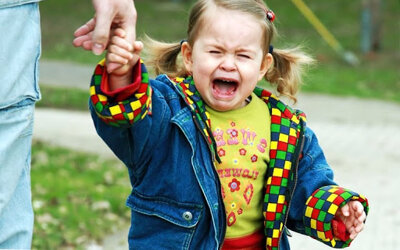 Всё получается1. Ребёнок с удовольствием всё делает, всё (или многое) получается, хочет вернуться ещё. Надо сказать, что большая часть детей именно так и адаптируется, с небольшими отклонениями. Но обычно всё более-менее спокойно и понятно.  Не всё получается2. Ребёнок явно занимается с удовольствием, но получается не всё или почти ничего. В этом случае не нужно забывать, что то, что кажется для нас совершенно очевидным и простым, для ребёнка вовсе не очевидно. Ну казалось бы, что трудного: взять и отнести кубик на полочку, дома ведь разносит вещи по местам. А тут никакой реакции, стоит. Или не хлопает, хотя умеет. А топать, находить карточки с картинками, лепить — вообще не получается. Даже дома. Наберитесь терпения: не всё сразу. Вы для того и пришли на занятия, чтобы всему научиться. Малыш может долго наблюдать. Когда ребёнок смотрит и ничего не делает, это не значит, что он не участвует в процессе. Наблюдение — это самое что ни на есть активное усвоение информации. Нужно дать малышу возможность просто постоять и посмотреть. И через некоторое время случится чудо: ребёнок начнёт делать то, чего не делал раньше. Особенно актуально для новых пальчиковых игр, танцев, ходилок. Ситуация может повторяться каждый раз, когда появляется новый танец-ходилка: сначала просто стоит и смотрит, а потом, через несколько занятий, делает. Не хочет заниматься3. Ребёнок прижался к маме и ни в какую не хочет попробовать: потанцевать, потрогать кубики, пообщаться. Действительно, со стороны очень странная ситуация: пришли заниматься, а малыш прилип к маме и ни в какую не сходит с рук. Зачем тогда ходить? Посидеть на руках у мамы можно и дома, абсолютно бесплатно. Не нужно забывать, что простое созерцание — это очень активное действие для ребёнка до 3 лет. Если малыш хотя бы смотрит, пусть из-за маминого плеча — это уже усвоение информации. Нужно войти в положение малыша: много новых людей, незнакомое помещение, непонятные правила. И вообще неизвестно, чего ждать от этой тёти: вдруг сейчас проколет пальчик иголкой, или залезет в рот, будет щупать живот... Пусть малыш несколько занятий посидит у мамы, удостоверится, что никто ничего плохого с ним делать не будет. Просто нужно набраться терпения: в моей практике ни один малыш дольше 4 занятий подряд на руках не сидел. Всё равно природное любопытство сделает своё дело, и малыш присоединится к группе. Бегает 4. Малыш носится по всему помещению и не останавливается ни на секунду. Мало того, что не занимается, но ещё и другим мешает. Нужно знать, что это тоже способ адаптации — достаточно частый, и, кстати, не самый травматичный для ребёнка. Больше огорчает, что малыш мешает остальным.Если точно знать, что через месяц это прекратится, то становится гораздо проще. И при этом нужно быть готовым, что дети, которые адаптировались таким способом, и после адаптационного периода вряд ли будут всё занятие сидеть и слушать. Будет чередование видов деятельности: побегал, поозанимался, побегал, позанимался. Чем старше будет ребёнок, тем дольше будет длиться период "позанимался" и тем короче будет период "побегал", а годам к 5-7 "побегал" сойдёт на нет. Дерётся5. Малыш агрессивен: при любом обращении к нему пытается ударить. Агрессия — это способ защититься. Агрессия означает, что ребёнку некомфортно, тревожно. Это ещё тяжелее, чем плач, потому что агрессия и плач — это сигнал одного и того же: дискомфорта, но агрессия хуже воспринимается окружающим коллективом. Оно и понятно: агрессивное поведение причиняет вред другим детям. А вот для самого ребёнка все сложно. Ударяя другого, малыш подаёт сигнал бедствия: "Мне плохо, помогите", а чаще всего получает в ответ: "Так делать нельзя, ай-яй-яй, как не стыдно". А здесь действительно нужно помочь. Во-первых, нужно подождать: когда малыш почувствует себя комфортно, количество агрессивных выпадов уменьшится. Когда ребёнок напряжён, даже любое обращение к нему может привести к агрессии. Во-вторых, действительно нужно объяснять, что Маше-Саше больно, ни в коем случае не давать бить родственников. Если ребенок бьёт маму бабушку, нужно обращать на это внимание и объяснять. Но объяснять БЕЗЗЛОБНО, СПОКОЙНО, не стыдить, а именно объяснять! Для ребёнка чувства другого человека не очевидны, вернее, он не догадывается, что у другого тоже могут быть чувства — дети до 3 лет эгоцентричны. И поэтому не надо говорить: "Я ему уже 100 раз объясняла, он всё равно не понимает". Объяснять, спокойно и беззлобно, нужно 100, 200, 300, 400, 500 раз, и где-то на тысячный, двухтысячный малыш начнёт понимать.  В-третьих, нужно предложить другой вариант решения проблемы: "Объясняй словами", "Говори: "Это моё", и другие варианты, доступные ребёнку. Короче, донести, что проблему можно решить и другими способами. И быть готовым, что эффект появится где-то после тысячного повторения  Но если не повторять, то эффекта не будет, это точно, так что трудитесь.  В-четвёртых, нужно учитывать возраст: если годовалый бьет других, это, скорее всего, не агрессия, а недостатки моторики. Потрогать другого — это способ взаимодействия, а постучать — это как-то проще даётся. Движения в этом возрасте не плавные, а отрывистые. В этом случае при первых попытках постучать по другому человеку нужно перехватить руку малыша и погладить другого его рукой, приговаривая: "Гладить, гладить". И так много раз, обычно 10-20 бывает достаточно. А потом малыш будет реагировать на слова: начинает стучать, мама говорит "гладить", и ребёнок гладит. При этом нужно не разрешать стучать по маме или бабушке дома. Если учить только на занятиях, то толку мало будет. Маму и бабушку тоже надо гладить  Плачет6. Ребёнок плачет всё занятие без видимой причины. Вроде смотрит-смотрит, и опять в слёзы. Очень тяжко мамочкам приходится, если ребёнок выбрал такой способ адаптации. Смотришь на кроху, а у него слёзы в глазах. Хочется сказать: да зачем мне всё это, что мучить ребёнка? И уйти. На самом деле обычно такие детки плохо воспринимают любой незнакомый коллектив. Любой новый коллектив для малыша — это стресс. Это пройдёт с возрастом, и чем больше будет опыта положительного общения в разных коллективах, тем быстрее пройдёт. И если, например, обязательное посещение поликлиники — это, скорее, опыт отрицательного общения, то посещение занятий можно запросто превратить в опыт положительный. Для этого не торопитесь: пусть не делает ничего. Обнимите малыша и смотрите, комментируйте. Этого достаточно, через несколько занятий ребёнок сам попросится присоединиться к наиболее понравившемуся виду деятельности. Обычно детки, которые в начале тихо плачут, дальше занимаются хорошо. Просто нужно понимать, что пережидая этот период, мы ребёнка не мучаем, а помогаем. Помогаем адаптироваться в социуме, мамина задача сделать эту адаптацию наиболее мягкой. Жадничает7. Вроде бы и всё хорошо, но при переходе на новый вид деятельности, когда нужно отдавать пособия, ребёнок громко рыдает / вариант — закатывает истерики (ложится на пол и кричит). Часто такое случается, если у малыша есть старшие братишки-сестрёнки, котрые забирают игрушки, и малыш уже научился, что если взял игрушку, её надо крепко держать, никому не отдавать, а если отбирают, то громко кричать, чтобы привлечь внимание, и тогда придёт мама и игрушку отдаст. Такой опыт учит отстаивать свои интересы (что тоже полезно), но взаимодействовать не учит. На занятиях игрушки и пособия насильно никто не забирает  Если малыш не отдаёт ни в какую, то пособие преподаватель оставит у малыша, и приберёт, когда ребёнок переключится на другую игру. А опыт этот будет очень ценным: малыш увидит, что если отдать одну игрушку, взамен обычно дают что-то другое, интересное. И потихонечку идея любую вещь отстаивать и ни за что не отдавать уходит, ребёнок сможет и поделиться со сверстниками. Жалуется8. Ребёнок говорит, что ему не понравилось на занятиях. Когда малыш говорит, что ему не понравилось, он сообщает о своём дискофорте. Дискомфорт естественен первые несколько занятий. Вспомните себя, когда вы впервые выходите на новую работу. Вы взрослый человек, имеете представление, как общаться в коллективе, что такое работа, и вам все равно некомфортно. Что же говорить о ребёнке, у которого никакого опыта нет, и он представления не имеет, чего от него хочет эта тётя, зачем все остальные тёти собрались, почему вон тот малыш лезет к нему обниматься, и зачем отдавать игрушки, которые понравились. Когда ребёнок может СКАЗАТЬ, ЧТО ЕМУ НЕ ПОНРАВИЛОСЬ, это значит, вас как маму и вашего ребёнка можно поздравить!Это самый лучий способ адаптации, самый правильный! Именно к нему хорошо бы привести остальных детей: свои проблемы нужно выносить наружу в социально приемлимой форме. Рассказать о своих проблемах — это именно тот самый способ. Нужно поговорить с ребёнком: что не понравилось, объяснить (если были какие-то неприятные моменты). Найти, что понравилось, ради этого прийти ещё раз, через 4-6 занятий всё нормализуется, дискомфорт пройдёт. Главное — найти то, ради чего можно прийти, пока дискомфорт не ушёл. Не слушается9. Ребёнок делает что угодно, только не то, что предлагает преподаватель. Малыш ещё не понял правила игры — раз. Малыш ещё не освоил территорию — два. Когда все углы и уголочки будут исследованы, и ребёнок увидит, что есть ещё и педагог, и он чего-то предлагает, а детки делают, и это иногда может быть любопытно, он присоединится к группе. Сначала на одно дело, потом на другое. Возможно, будет вид деятельности, на который он так и не согласиться, но это можно пережить.Детки с таким способом адаптации обычно очень независимы, отлично могут сами найти, чем заняться. Потихонку их нужно научить и показать, что в любом коллективе есть правила, им нужно следовать. Показывать это нужно мягко, даже не показывать, а просто быть в коллективе,  и ребёнок всё сам увидит и поймёт. Молчит10. Ребёнок не делает то, что дома делает спокойно. Малыш не разговаривает на зянятиях, не отвечает на вопросы, хотя дома говорит хорошо. Малыш напряжён. Как только напряжение пройдёт, он начнёт разговаривать. Не стоит его сильно упрашивать: один раз предложили, и достаточно. Мама может сидеть рядом и делать, что предлагает преподаватель. Если это не огорчает малыша, то это самый лучший способ. Лезет к детям11. Всё хорошо, но малыш постоянно лезет обниматься, а другим деткам это не нравится, они плачут.  Здесь нужно объяснять. Если другой малыш не против, то пусть обнимаются. Только обязательно страхуйте парочку сзади, обнимающиеся малыши очень неустойчивы. А вот если другие малыши боятся, то объяснять 1000 раз, что Маше не нравится, давай лучше мы с тобой обнимемся. Пусть обнимет преподавателя, если малыш не против. Вобщем обниматься-то можно, но нужно выбирать подходящих партнёров  Общие рекомендации: как сделать так, чтобы адаптация была максимально мягкой 1. Как можно больше общения. Ходить в гости как можно чаще, в разные коллективы, где есть детки, где много народу. Тогда адаптация и в центре пройдёт гораздо легче. 2. Имейте терпение. Адаптация обычно длится от 4 занятий до 1 месяца. Не нужно ждать, что по первому занятию будет ясно, стоит ли продолжать. Походите первый адаптационный месяц, и только потом можно делать какие-то выводы. 3. Во время адаптационного периода очень и очень желательно не пропускать занятия. И как только адаптационный период закончится, нужно ещё хотя бы месяц походить в хорошем настроении, чтобы закрепить эффект. И вообще любые занятия имеют смысл только при регулярном их посещении. Но жизнь есть жизнь. Малыш может заболеть, срочно куда-то нужно уехать. Здесь нужно быть готовым адаптироваться по новой. Просто снова, СПОКОЙНО, как в первый раз, держите ребёнка на ручках, объясняйте, ждите. Во второй раз набраться терпения ещё сложнее, но надо. 4. Нужно помнить, что вы пришли в коллектив. Конечно, мы все понимаем, когда малыш дерётся — это его крик о помощи. Но не значит, что мама должна спокойно сидеть и смотреть, как её чадо колотит остальных. Или как ребёнок наворачивает круги, отвлекая всю группу. Мама должна активно участвовать в адаптации: объяснять, показывать... но не наказывать!Подготовила педагог- психолог Тимофеева М.В. на основе интернет-ресурсов.